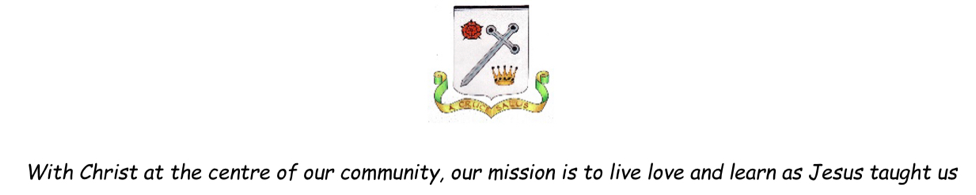          English Progression in Key SkillsKey Skills     Year_1Form lower-case letters correctly - starting and finishing in the right place, going the right way round, correctly oriented.Spell words using the 40+ phonemes already taught, including making phonically plausible attempts at more complex words.Year__2Demonstrate understanding of fiction and non-fiction texts by asking and answering who, what, where, when, why, how questions.Make inferences about characters and events using evidence from the text e.g. what is the character thinking, saying and feeling?Read aloud books closely matched to their improving phonic knowledge, sounding out unfamiliar words accurately, automatically and without undue hesitation.Read accurately words of two or more syllables that contain alternative sounds for grapheme e.g. shoulder, roundabout, grouping.write simple, coherent narratives about personal experiences and those of others(real or fictional)demarcate most sentences in their writing with capital letters and full stops, and usequestion marks correctly when requireduse co-ordination (e.g. or / and / but) and some subordination (e.g. when / if / that /because) to join clausesForm capital letters and digits of the correct size, orientation and relationship to oneanother and to lower-case lettersSay, write and punctuate simple and compound sentences using the joining words and, but, so and or (co-ordination).Use subordination for time using when, before and after e.g. We went out to play when we had finished our writing. When we hadfinished our writing, we went out to playUse subordination for reason using because and if e.g. I put my coat on because it was raining. Because it was raining, I put on my coatsegment spoken words into phonemes and represent these by graphemes, spellingmany of these words correctly and making phonically-plausible attempts at othersYear 3Make and respond to contributions in a variety of group situations e.g. whole class, pairs, guided groups, book circles.Year4Demonstrate active reading strategies e.g. generating questions, finding answers, refining thinking, modifying questions, constructing images.Identify main ideas drawn from more than one paragraph and summarise these e.g. character is evil because…1/2/3 reasonsCreate complex sentences with adverb starters e.g. Silently trudging through the snow, Sam made his way up the mountain.Use inverted commas and other punctuation to indicate direct speech e.g. The tour guide announced, “Be back here at four o' clock.”Explore, identify and use Standard English verb inflections for writing e.g. We were instead of we was. I was instead of I were, I did instead of I done. She saw it instead of she seen it.Year 5Check that the book makes sense to them and demonstrate understanding e.g. through discussion, use of reading journals.Year 6Explain the effect on the reader of the author's choice of language and reasons why the author may have selected these words, phrases and techniques.Demonstrate active reading strategies e.g. challenging peers with questions, justifying opinions, responding to different viewpoints within a group.Through close reading, re-read and read ahead to locate clues to support understanding and justify with evidence from the text.Scan for key information e.g. identify words and phrases which tell you the character is frustrated, or find words/phrases which suggest that a theme park is exciting.